2 Links Lane, Rowlands CastleTree Pruning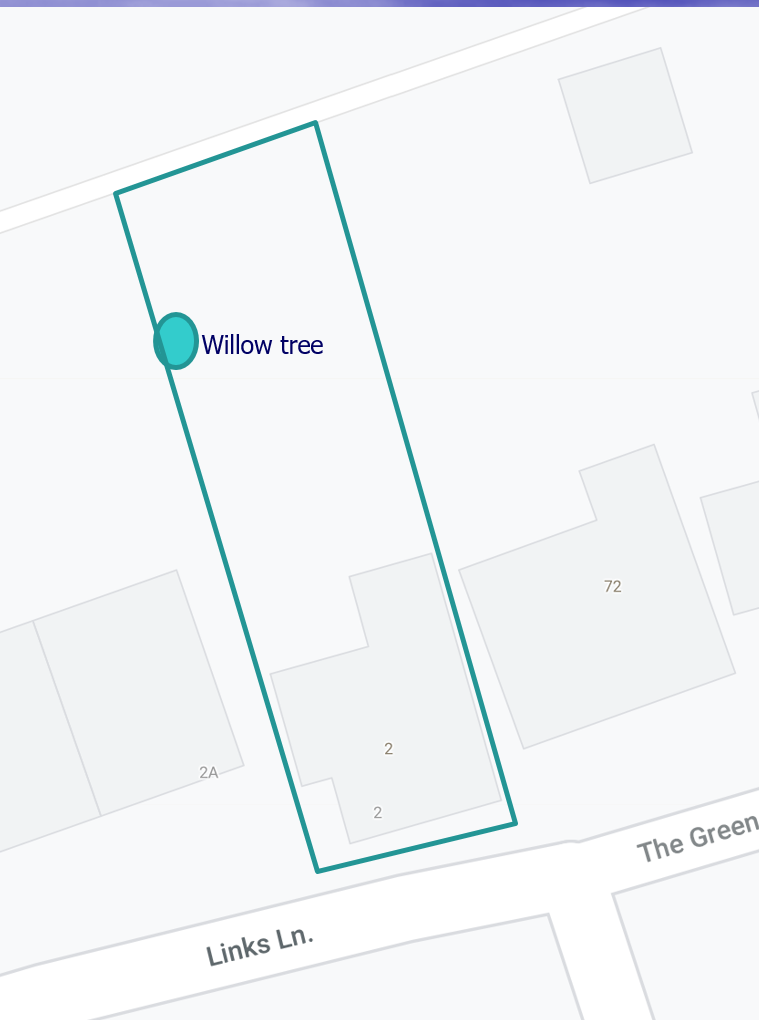 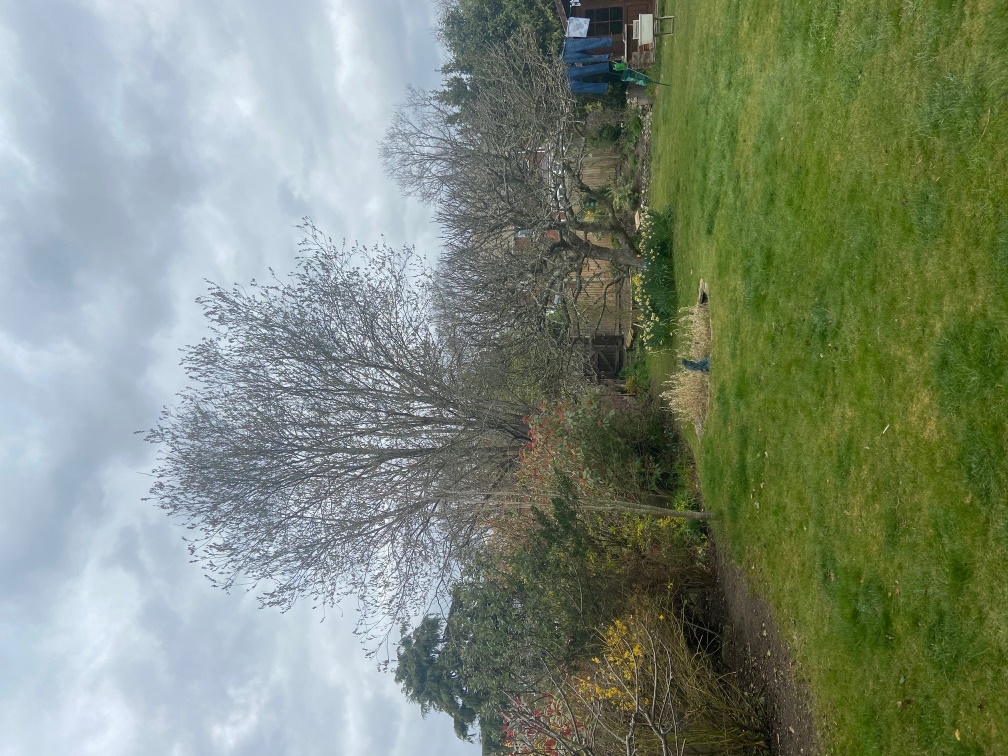 